Рисунок 1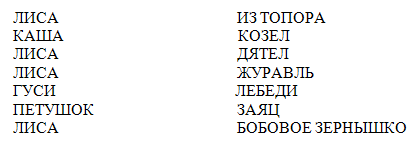 